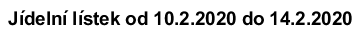 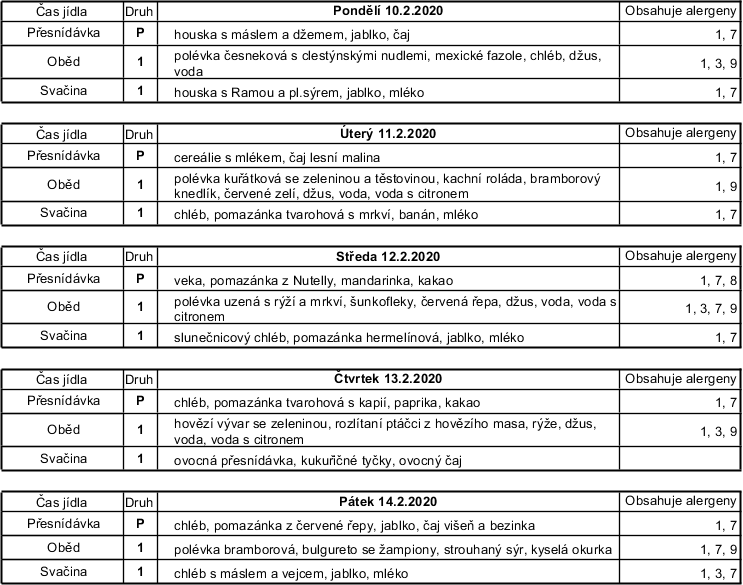 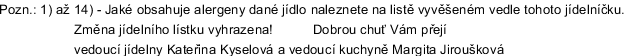                                                  STRAVA JE URČENA K OKAMŽITÉ SPOTŘEBĚ